Date: 07 Feb 2012REPORT OF THE WRC-12 AGENDA ITEM COORDINATOR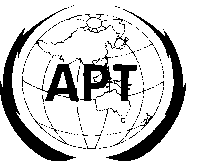 ASIA-PACIFIC TELECOMMUNITYAPT Coordination Meetings During RA-12 and WRC-12APT Coordination Meetings During RA-12 and WRC-12Agenda Item No.: 1.20Name of the Coordinator ( with Email): Nguyen Huy Cuong  (cuongnh@rfd.gov.vn)Issues: to consider the results of ITU-R studies and spectrum identification for gateway links for high altitude platform stations (HAPS) in the range 5 850-7 075 MHz in order to support operations in the fixed and mobile services, in accordance with Resolution 734 (Rev.WRC-07);APT Proposals:	ASP/26A20/1No change to Article 5 of the Radio Regulations under WRC-12 Agenda item 1.20.SUP	ASP/26A20/2RESOLUTION 734 (Rev.WRC-07)Studies for spectrum identification for gateway links for high-altitude platform stations in the range from 5 850 to 7 075 MHzStatus of the APT Proposals:All administrations agreed to suppress Resolution 734 (ASP/26A20/2).The Document 326-E, which contains the new footnote 5.A120, the new RESOLUTION [A120-HAPS-NATIONAL USE] and modification of  RR 11.26, is agreed at the WG 5C meeting.Issues to be discussed at the Coordination Meeting:Comments/Remarks by the Coordinator: